OBVODOVÉ KOLO HRY PLAMEN – OBVOD č. 5 	         Kategorie: MLADŠÍ			         Rok: 2022/2023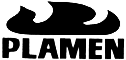 Startovní číslo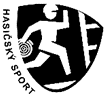 SDHŠtafeta4x60 mŠtafeta4x60 mŠtafetap. dvojicŠtafetap. dvojicŠtafetap. dvojicŠtafeta400 m CTIFŠtafeta400 m CTIFŠtafeta400 m CTIFPožárníútokPožárníútokPODZIM bodyPODZIM pořadíCelkový součetCELKOVÉ POŘADÍStartovní čísloSDH1. pokusP.1. pokusTr. bodyP.1. pokusTr. bodyP.1. pokusP.PODZIM bodyPODZIM pořadíCelkový součetCELKOVÉ POŘADÍStartovní čísloSDH2. pokusP.2. pokusTr. bodyP.2. pokusTr. bodyP.2. pokusP.PODZIM bodyPODZIM pořadíCelkový součetCELKOVÉ POŘADÍ1.České Budějovice1:28:938.1:50:979.DNS-DNS-179.--1.České Budějovice8.9.--179.--2.Staré HodějoviceNP (1:39:83)3.2:48:472.2:57:25306.0:39:385.52.164.2.Staré Hodějovice1:11:173.1:24:172.6.5.52.164.3.Dobrá Voda1:17:326.1:40:195.1:56:322.0:25:242.115.153.3.Dobrá Voda1:22:056.1:31:415.2.2.115.153.4.Dubičné1:09:822.1:34:226.2:02:254.0:44:516.84.185.4.Dubičné2.6.4.6.84.185.5.KřenoviceNP (1:15:07)9.1:27:654.2:07:42105.0:27:943.137.216.5.Křenovice9.4.5.3.137.216.6.Srubec1:03:971.1:12:221.1:59:94103.0:24:681.21.61.6.Srubec1:11:291.1:15:871.3.1.21.61.7.Mokré I.NP (1:27:12)4.1:27:413.1:50:401.0:28:164.73.122.7.Mokré I.1:13:124.1:32:313.1.4.73.122.8.Kaliště1:24:437.1:49:63108.DNS-DNS-158.--8.Kaliště7.8.--158.---9.Mokré II.1:14:315.1:49:22107.DNSDNS126.---9.Mokré II.5.7.126.--10.Staré Hodějovice II.DNS-DNS-3:25:727.NP (1:23:01)7.----10.Staré Hodějovice II.--7.7.----11.11.12.12.13.Postupující na okresní k.13.Postupující na okresní k.